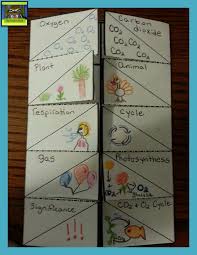 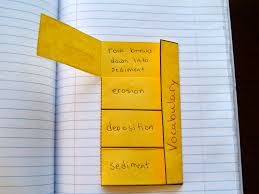 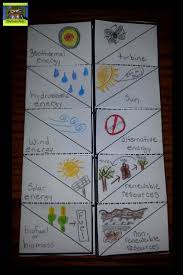 When you open each a flap, you see the definitions.	      Pictures go on the back of the words.                  When you open each a flap, you see the definitions.